Committee Meeting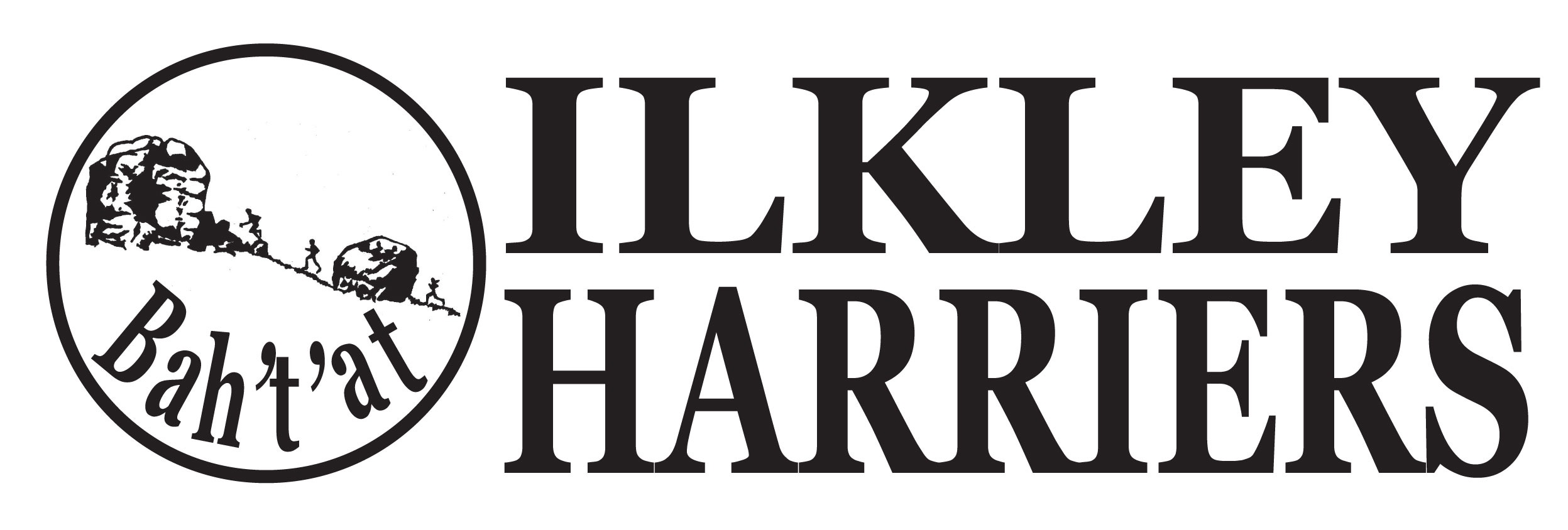 AgendaDate 1st November 2016 – 8.30pmDate 1st November 2016 – 8.30pmVenue: ILTSCVenue: ILTSCItem1Apologies2Minutes of Meeting 4th October 20163Matters Arising4Running the ClubHarrier and Volunteer of the monthEvents coming up:  Christmas relays and quiz, Awards do organisation, Awards definitions and nominations (for decisions January mtg), League races for 2017Next newsletterVirgin London Marathon club placesJuniors5Developing the ClubDevelopment plan review and revision process Proposed new athletics facilities; a) review of business plan, delivery team, legal and financial set up and b) change in constitution proposed which if agreed will lead to an EGM - papers will be provided beforehand. 6AOBNext Meeting proposed: 8.30 pm on 6th December 2016 ILTSC